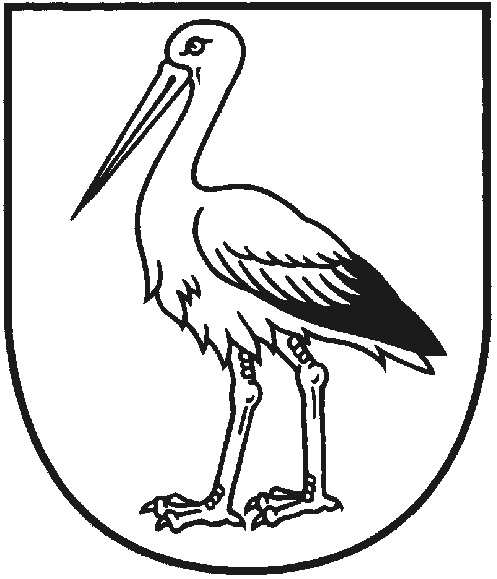 ALOJAS NOVADA DOMESTAICELES MŪZIKAS UN MĀKSLAS SKOLAReģ. Nr. 4374902613Alojas novads, Lielā iela 36, Staicele, LV- 4043Tālrunis/ fakss 64035174, e-pasts: mms@staicele.lvPAŠNOVĒRTĒJUMA ZIŅOJUMSStaicelē, 2013. gada 28. martā Satura rādītājs1.   Skolas vispārīgs raksturojums                  										  3. lpp.2.   SMMS darbības pamatvirziens, mērķi un uzdevumi 									  6. lpp.Iepriekšējā vērtēšanas perioda ieteikumu izpilde									11. lpp.	Iestādes sniegums kvalitātes rādītājos un visu jomu atbilstošajos kritērijos						13. lpp.	JOMA - 1. MĀCĪBU SATURS											13. lpp.	JOMA - 2. MĀCĪŠANA UN MĀCĪŠANĀS										15. lpp.JOMA – 3. IZGLĪTOJAMO SASNIEGUMI										19. lpp.JOMA – 4. ATBALSTS IZGLĪTOTAJIEM										22. lpp.	JOMA – 5. IESTĀDES VIDE											26. lpp.JOMA – 6. IESTĀDES RESURSI											28. lpp.JOMA – 7. IESTĀDES DARBA ORGANIZĀCIJA, VADĪBA UN KVALITĀTES NODROŠINĀŠANA	31. lpp.5.  Citi sasniegumi (iestādei svarīgais, specifiskais)									34. lpp.	6.  Pašnovērtējuma kopsavilkums												37. lpp.1. Skolas vispārīgs raksturojums     	Staiceles Mūzikas un mākslas skola (turpmāk tekstā SMMS) ir dibināta 2006. gadā kā Staiceles pilsētas domes izglītības iestāde mākslas un mūzikas jomas profesionālās ievirzes programmu īstenošanai. Sākumā SMMS izvietojās Staiceles pilsētas bērnudārza telpās Parka ielā 2.No 2009. gada SMMS sev telpas ieguva papīrfabrikas bijušajā direktora mājā ( celta 1897. gadā, ar lielu parka teritoriju) Lielā ielā 36, ēkai 2012. gadā piešķirts Valsts Kultūras pieminekļa statuss. Skola darbojas pēc Alojas novada domes 2009. gada 13. augusta lēmuma Nr. 23. sēdes protokola Nr. 4 apstiprinātā nolikuma. SMMS nolikums izstrādāts, pamatojoties uz paraugnolikumu un piemērojot pilsētas un novada sabiedrības vajadzībām, vēlmēm.  Iedzīvotāju skaita dinamika Rozēnu, Vīķu un Staiceles pilsētā Skolēnu skaita dinamika Izglītības programmas un audzēkņu skaits    	SMMS īsteno profesionālās ievirzes izglītības programmas mūzikā un mākslā. Audzēkņu skaits 2012. gada 3. septembrī mācības profesionālās ievirzes izglītības programmās 	1.4. SMMS vadības nodrošinājums:direktors;direktora vietnieks mācību darbā.           1.5. SMMS personālsSMMS strādā 11 pedagogi, no tiem ar augstāko izglītību – 10, 2 pedagogi ar maģistra grādu, 1 pedagogs ar vidējo profesionālo izglītību, kas studē un iegūst augstāko izglītību. Mūzikas programmā – 7 pedagogi, mākslas programmā – 4 pedagogi.          1.6. Ziņas par tehniskajiem darbiniekiem:saimniecības pārzinis;lietvedības sekretāre; apkopējs, sētnieks.            1.7. SMMS budžeta nodrošinājums 2012. gadā2. SMMS darbības pamatvirziens, mērķi un uzdevumi (mācību prioritātes un rezultāti laika posmā 2007. -2013. g.)
          2.1. SMMS darbības pamatvirziens noteikts skolas nolikumā.                 SMMS darbības mērķis ir veidot izglītības vidi, organizēt un īstenot izglītības procesu, kas nodrošinātu   profesionālās ievirzes mūzikas un mākslas izglītības standartā un  programmās noteikto kritēriju sasniegšanu.SMMS uzdevumi :nodrošināt iespēju iegūt profesionālās ievirzes izglītības pamatzināšanas un prasmes mūzikā un vizuāli plastiskā mākslā;sagatavot izglītojamos mūzikas un vizuāli plastiskās mākslas profesionālās vidējās izglītības programmu apguvei;veicināt profesionālās ievirzes izglītības kvalitātes nodrošināšanu Staiceles bērniem un jauniešiem;racionāli izmantot izglītībai piešķirtos finanšu līdzekļus, bagātinot Staiceles kultūras dzīvi;sadarboties ar audzēkņu vecākiem (aizbildņiem), nodrošinot interešu izglītības ieguvi viņu bērniem un jauniešiem;sadarboties ar Staiceles vidusskolu un citām mācību iestādēm reģionā, Latvijā, kā arī ārpus valsts robežām kultūras pasākumu organizēšanā;gatavot nākamās personības kā izglītotus mūzikas klausītājus un profesionālus mūziķus, bagātinot kultūras vidi pilsētā.          2.2. SMMS attīstības plāns 2011. – 2016. gadam, izvirzot nākotnes vīzijas, prioritātes un sasniedzamos rezultātus.3.Iepriekšējā vērtēšanas perioda ieteikumu izpildeIepriekšējā SMMS akreditācija norisinājās 2007. gada 6. jūnijā, tika iesniegts ekspertu atzinums 2007. gada 6. jūnijā, SMMS akreditēja uz 6 gadiem (līdz 2013. gada 18. jūnijam). Ekspertu atzinuma priekšlikumi izglītības iestādes darbības pilnveidei realizēšanas apkopojums4. Iestādes sniegums kvalitātes rādītājos un visu jomu atbilstošajos kritērijosJOMA - 1. MĀCĪBU SATURSKritērijs – 1.1. Iestādes īstenotās izglītības programmas          Mācību process tiek īstenots atbilstoši licenzētajām programmām. SMMS īsteno 5 profesionālās izglītības programmas mūzikā un vizuāli plastiskajā mākslā, izstrādātas atbilstoši Izglītības likuma un Profesionālās izglītības likuma prasībām. Visas programmas licencējis Izglītības kvalitātes valsts dienests.Taustiņinstrumentu spēle                           < Klavierspēle	Kods 20V 212 01, Licences Nr. P- 5770 (2030 stundas)Stīgu instrumentu spēle                     	< Vijoļspēle	Kods 20V 212 02 Licences Nr. P-5771 (2156 stundas)Vokālā mūzika           <  Kora klase                              Kods 20V  212 06  Licences Nr.  P-5772 (2572 stundas)Vizuāli plastiskā māksla                    Kods 20V21100 Licences Nr. P -5769  (2455 stundas)           Profesionālās ievirzes izglītības programmās (IP) katram mācību priekšmetam izstrādātas mācību programmas, tajās iekļautas teorētiskās un praktiskās nodarbības, gala pārbaudījumu prasības, atbilstošas apgūstamās programmas mērķiem, uzdevumiem un iegūstamās profesionālās ievirzes izglītības līmenim. Mācību gada sākumā pedagogi veic korekcijas un papildinājumus mācību priekšmetu programmās, kas tiek apspriestas pedagoģiskās padomes sēdē augusta mēnesī. Pedagogi veido mācību tēmu sadalījumu (grupu nodarbībām) mācību priekšmetu programmās, mācību plāna izpildes nodrošināšanai, veicot nepieciešamās korekcijas. Mācību priekšmetu programmas izstrādā pedagogi, to izstrādi koordinē un pārrauga direktore. Nodarbības tiek plānotas un stundu saraksts atbilstoši skolas Nolikumam, ievērojot programmu apguves specifiku. Stundu saraksts atbilst licencētajām IP, tas ir pieejams un pārskatāms uz SMMS ziņojuma dēļa, mācību klasēs, skolotāju istabā. Stundu saraksts tiek sastādīts atbilstoši normatīvo aktu prasībām – nepārsniedzot 8 mācību stundas dienā (izņemot – ar vecāku iesniegumu). Par izmaiņām stundu sarakstā izglītojamie tiek savlaicīgi informēti telefoniski un uz ziņojumu dēļa.Stiprās puses       1. IP ir licencētas, mācību process tiek īstenots licencētām programmām.       2. Pedagogi pārzina profesionālās ievirzes licencētās izglītības programmas prasības un radoši plāno mācību satura           apguvi.       3. Pedagogi pārzina sava mācāmā priekšmeta nozīmi skolas izglītības programmu īstenošanā.       4. Pedagogi mācību procesā ievēro skolēnu vecumposma īpatnības un iepriekšējās sagatavotības līmeni. Tālākās attīstības vajadzībasVeicināt dažādu mācību priekšmetu pedagogu sadarbību, plānojot mācību un audzināšanas darbu skolā.Turpināt mūzikas teorijas mācību priekšmetu integrēšanu specialitātes priekšmetos.Izvērtēt esošo MK un IP struktūrvienību darbu, veicot nepieciešamās izmaiņas.Sekot izmaiņām un reformām izglītības sistēmā, izvērtējot tās un operatīvi ieviešot progresīvās pārmaiņas.Kopvērtējums – labi (3. līmenis)JOMA - 2. MĀCĪŠANA UN MĀCĪŠANĀSKritērijs – 2.1. Mācīšanas kvalitāte         Apliecināt katras mācību stundas galvenās sastāvdaļas – mācīšanas procesu un mācīšanās ikdienas darbā. Par kvalitāti ir atbildīgs katra priekšmeta pedagogs, jo strādā atbilstoši iegūtajai profesionālajai pedagoģiskajai izglītībai. Lielākajai daļai pedagogu ir ievērojams pedagoģiskā darba stāžs (skat. tabulā). Mācību priekšmetu stundas notiek pēc direktora apstiprinātā mācību plāna, kas katram gadam tiek izstrādāts, balstoties uz audzēkņu skaitu izglītības programmā un piešķirto finansējumu. Mācību nodarbību uzskaites žurnāli aizpildīti atbilstoši prasībām. Direktora vietniece mācību jomā divas reizes semestrī veic žurnālu kontroli. Pedagogi mācību procesā izmanto priekšmeta saturam un audzēkņu vecumam atbilstošas mācību metodes un darba paņēmienus.Skolas telpās un izstāžu zālē Sikspārņu Velves tiek eksponēti mācību procesa un radošo konkursu darbi, veidotas izstādes. Audzēkņi aktīvi piedalās SMMS rīkotajos pasākumos: koncertos, izstādēs, vecāku sapulcēs (http://staicelesnovads.lv/2007_2012/2012/05/120513_mms_mamindienas_konc.php ), apgūstamo izglītības programmu prezentācijas pasākumos, projektos, novada un pilsētas rīkotajos pasākumos, kā arī festivālos, konkursos.Audzēkņi apmeklējuši mūzikas pedagoga Rene Salaka koncertus, mūziķa Riharda Zaļupes koncertlekciju, operas un baleta izrādes LNO. Ir notikuši sadraudzības koncerti ar Alojas, Limbažu, Salacgrīvas, Valmieras, Mazsalacas, Rūjienas mūzikas skolām. Un katru gadu augustā SMMS organizē Ritmiskās mūzikas festivālu un Meistarklases Spožā nots. Mākslas skolas audzēkņi aktīvi iesaistās radošajās darbnīcās: Eiropas Savienības māja atver durvis (http://staicelesnovads.lv/2007_2012/reportazas/0709/070919_mms_esmaja.php); Ārzemju mākslas muzejā Rīgā (http://staicelesnovads.lv/2007_2012/reportazas/0811/081101_mms_ekskursija_riga.php);  apmeklējuma mērķis piedalīties akcijā Mani sapņi Latvijai, (speciāli nodrukātas 40 m garas Lielvārdes jostas tapa katra audzēkņa vēlējums, ideja, doma Latvijas 90. jubilejai); ledus skulptūru darbnīcā tapis Mana skola – mana pils;  smilšu skulptūru darbnīcā  Brīnumainā zemūdens pasaule pedagoga Kārļa Īles vadībā; vecāko mākslas klašu audzēkņu radošajā darbnīcā veidota Sniega skulptūru izstāde skolas parka teritorijā; radoša sadarbība ar Bērnu mākslinieciskās fantāzijas akadēmijas prezidentu –  mākslinieku Jāni Anmani. Skolas audzēkņu vairākus gadus pēc kārtas (vasarā) piedalīšanās Eiropas Stārķu pilsētu organizācijas rīkotajos keramikas Meistarklasēs Lietuvas pilsētā Ramigalo un Vācijas pilsētā Storkow – Stārķu salmu festivālā. ( http://staicelesnovads.lv/2007_2012/mms/) Vērtējums – labi (3. līmenis)Kritērijs – 2.2. Mācīšanas kvalitāteMācību gada sākumā vecāki un audzēkņi tiek iepazīstināti ar mācību procesa norisi, pārbaudījumiem, to saturu, apjomu un vērtēšanas kārtību. Gan mūzikā, gan vizuālajā mākslā mācību pārbaudījumiem izstrādātas konkrētas prasības. Vērtēšanas kritēriji vecākiem un audzēkņiem ir skaidri saprotami, ģimenes locekļiem dota iespēja ieskaitēs un mācību koncertos, eksāmenos, pārbaudes darbos būt par klausītājiem un skatītājiem. Kopā ar audzēkņiem, viņu vecākiem pedagogi analizē un pārrunā mācību pārbaudījumos iegūtos rezultātus, tiek pieņemti lēmumi, kā organizēt mācību procesu tālāk, lai rezultāti un sasniegumi uzlabotos.Viens no pedagoga pamatuzdevumiem mācīt bērnam mācīties, plānot savu laiku, mudinot audzēkņus brīvajos brīžos radoši izmantot brīvās klases. SMMS ir pieejams internets, iespēja izmantot pilsētas bibliotēku ( kura atrodas 300 m no skolas),  iespēja kopēt mācību materiālus, klausīties CD, DVD.Izstrādāti SMMS iekšējie kārtības noteikumi, kas atrodas skolotāju istabā, klasēs un uz ziņojumu dēļa. Katru dienu tiek reģistrēti kavētāji speciālā žurnālā, pedagogi regulāri sazinās ar vecākiem, noskaidro kavējuma iemeslus, vienojas par turpmāko rīcību. Iespēju robežās pēc skolēna lūguma un iesnieguma tiek mainīts pedagogs, ieteikta mūzikas instrumentu maiņa.Vērtējums – labi ( 3. līmenis)Kritērijs – 2.3. Vērtēšana kā mācību procesa sastāvdaļa       Audzēkņu mācību sasniegumi tiek vērtēti atbilstoši Nolikumam par audzēkņu zināšanu un prasmju vērtēšanas kritērijiem un kārtību, audzēkņu pārcelšanu nākamajā klasē, audzēkņu atskaitīšanu.       Vērtēšanas metodes un vērtējuma kvalitāte atbilst valstī noteiktai mācību sasniegumu vērtēšanas kārtībai, ko apbu gada atskaites.avilkumi pa semestriem, mraksts atbilst lecenc06  Licences Nr.....       (2572 stundas)liecina mācību dokumentācija, informācija skolēnu dienasgrāmatās, sekmju kopsavilkumos, mācību semestru un gada atskaitēs, pedagoģiskās padomes sēdēs. Mācību priekšmetu apguves sasniegumu vērtēšanas sistēma un vērtējuma skala 10 ballu sistēmā, direktora apstiprināta, iekļauta pedagoga izstrādātajās mācību priekšmetu programmās.Ikdienas un mācību pārbaudījuma vērtējumus pedagogi regulāri ieraksta audzēkņa dienasgrāmatā un grupu vai individuālo nodarbību žurnālos.Audzēkņu sekmes katra semestra un mācību gada beigās tiek apkopotas un veidotas analītiskās to izpētes diagrammas, lai redzētu izaugsmi. Semestra noslēgumā audzēkņi saņem liecību. Mācību gada noslēgumā gada atzīmes tiek ierakstītas audzēkņa personu lietā un Sekmju kopsavilkuma žurnālā.Mācību pārbaudījumu atzīmes kopā ar audzēkņa uzstāšanās programmas kodu tiek ierakstītas pedagoģiskās sēdes protokola veidlapās. Ir izglītojamo uzņemšanas eksāmenu protokoli, noslēguma eksāmenu protokoli, izglītojamo vērtēšanas protokoli (mācību koncertu, ieskaišu, eksāmenu uzskaite), dokumentācija tiek glabāta lietas nomenklatūras mapēs.Pēc mācību pārbaudījumiem pedagoģiskajās sēdēs tiek analizēts katra audzēkņa sniegums – priekšnesums vai radošais darbs, tā izaugsme, sasniegumi, pedagogi veido izaugsmes diagrammas.Vērtēšanas formas un metodiskie paņēmieni atbilst mācību priekšmeta specifikai.Ar vērtēšanas kritērijiem ir iepazīstināti izglītojamie un viņu vecāki vecāku sapulcēs.Analizējot mācību gada rezultātus, audzēkņi tiek novērtēti ar pateicības rakstiem, simboliskām dāvaniņām. Izglītojamiem, kuriem ir labas sekmes un nav neattaisnotu kavējumu, tiek dota iespēja braukt ekskursijā ārpus valsts robežām. Šo audzēkņu atlasi veic priekšmeta pedagogi, izlemjot pedagoģiskās padomes sēdē.Vērtējums – labi (3. līmenis)Stiprās pusesSMMS esošie resursi, klašu iekārtojums nodrošina mācību priekšmetu kvalitatīvu apguvi, moderno tehnoloģiju izmantošanu mācību procesā.Visi pedagogi prot profesionāli veidot dialogu un sadarbību ar audzēkņiem, motivējot viņus apgūt pēc iespējas kvalitatīvākas zināšanas un analizēt savus sasniegumus, kā arī palīdz risināt mācību darbā radušās problēmas.Pedagogi cenšas izstrādāt daudzveidīgus un radošus mācību metodiskos materiālus.Skolā profesionāli tiek organizēts mācīšanas, mācīšanās darbs.Pedagogi sistemātiski novērtē, uzkaita un analizē audzēkņu sasniegumus, analīzes rezultātus izmantojot mācību procesa uzlabošanai un pilnveidei.Pedagogi regulāri rūpējās par tālākizglītību un kvalifikācijas celšanu.Tālākās attīstības vajadzībasTurpināt pedagogu tālākizglītību, jaunāko tehnoloģiju apguvē, padarot mācību procesu efektīvāku.Iegādāties jaunākās mācību grāmatas, izziņu literatūru, datorprogrammu Photoshop, ( tā prasa palielus finansiālos resursus), papildus (otru) digitālo fotoaparātu audzēkņu apmācībai, animācijas programmu veidošanai.Uzlabot audzēkņu sasniegumu izvērtējuma apkopošanas sistēmu, papildinot to ar regulāru analīzi.Kopvērtējums – labi (3. līmenis)JOMA – 3. IZGLĪTOJAMO SASNIEGUMIKritērijs – 3.1. Izglītojamo sasniegumi         Mācību darbs virzīts, lai katrs audzēknis labi apgūtu mūzikas un vizuālās mākslas mācību priekšmetu standartu prasības un iegūtu SMMS beigšanas apliecību.         Audzēkņu mācību rezultāti tiek apkopoti katra semestra beigās – sekmju lapās un žurnālos. Specialitāšu pedagogi semestra beigās apkopo informāciju par katra audzēkņa sasniegumiem un informē SMMS mācību daļas vadītāju. Beidzoties mācību pusgadam, audzēkņi kārto IP mācību plānā paredzētās ieskaites, eksāmenus. Šos sasniegumus priekšmetu pedagogi fiksē ieskaišu un eksāmenu protokolos.         Audzēkņi tiek motivēti piedalīties ar mācību procesu saistītos pasākumos pilsētā, novadā un Valsts konkursos, projektos, festivālos, nometnēs. Audzēkņiem tiek dota iespēja savus sniegumus prezentēt skolā, vecākiem un sabiedrībai, uzstājoties un koncertējot.Kritērijs – 3.2. Izglītojamo sasniegumi reģionālajos, valsts un starptautiskajos konkursosStiprās pusesMērķtiecīga audzēkņu gatavošana ieskaitēm, mācību koncertiem un eksāmeniem mācību priekšmetos.Vairākums  audzēkņu labs zināšanu līmenis (optimālais).Regulāra un aktīva līdzdalība jauno mūziķu piedalīšanā reģionālos un valsts konkursos, kā arī festivālos; mākslas programmas audzēkņiem Ērgļos, Jūrmalā, Rīgā, Valmierā, Cēsīs, Ogrē, Aglonā, starptautiskajos konkursos ārzemēs: Itālijā, Slovākijā, Krievijā, Lietuva, Vācija.Īpaši atzīmējami sasniegumi konkursos ne tikai Latvijā, bet arī starptautiskajos.Sadarbība ar vecākiem.Iespēja uzstāties Staiceles sabiedrībai kultūras namā.Tālākās attīstības vajadzībasPilnveidot audzēkņu sasniegumus mācību darbā un konkursos, bagātinot viņu personības.Uzlabot skolas materiālo bāzi, turpinot labiekārtot apkārtējo vidi.Kopvērtējums – labi (3. līmenis)JOMA – 4. ATBALSTS IZGLĪTOTAJIEMKritērijs - 4.1. Pedagoģiski psiholoģiskais atbalsts un izglītojamo drošības garantēšana (drošība un darba aizsardzība)                  Visi audzēkņi, pedagogi un iestādes personāls mācību gada sākumā tiek iepazīstināti ar iekšējās kārtības un darba aizsardzības noteikumiem, instruēti ugunsdrošības jautājumos. Ir izstrādātas atbilstošas instrukcijas darba aizsardzības un ugunsdrošības prasību izpildes kontrolei, drošību reglamentējošie normatīvie akti (drošības instrukcijas, evakuācijas plāns, norādes u.tml.), kas izvietoti redzamā vietā katrā stāvā. Audzēkņi par iepazīšanos ar drošības noteikumiem parakstās žurnālos.    	SMMS ir mācību procesa organizēšanai nepieciešamā informācija par audzēkņu veselību un individuālajām vajadzībām, pirmās medicīniskās palīdzības sniegšanas aptieciņa. Izglītojamie un izglītības iestādes personāls ir informēts, kā rīkoties traumu un pēkšņas saslimšanas gadījumos. Telpas noformētas ar ugunsdrošības informatīvajām norādēm un aprīkotas ar ugunsdzēšamajiem aparātiem. Ir ierīkota ugunsdrošības signalizācija, dūmu detektori un izveidota rezerves izeja ugunsgrēka gadījumā. Ar drošības informāciju tiek iepazīstināti audzēkņu vecāki sapulcēs, mācību gadu uzsākot.Iekšējās kārtības noteikumi ir izvietoti audzēkņiem un vecākiem pieejamā vietā uz skolas informācijas dēļa. Evakuācijas plāns novietots redzamā vietā. Operatīvo dienestu telefona numuri atrodas pie evakuācijas plāniem un telpās pie telefona.    	Skolas saimniecības pārzinis uzrauga kārtību skolas gaiteņos, atbild par mācību kabinetu durvju atslēgām.Kritērijs – 4.2. Atbalsts personības veidošanāSMMS ikviens audzēknis var brīvi izteikt priekšlikumus, kā arī aizstāvēt savu viedokli, apspriežot aktuālus jautājumus, kas saistīti ar skolas dzīvi. Audzēkņu mācību darba ikdienu bagātina dažādi skolas un ārpusskolas pasākumi, kuros audzēkņi ir dalībnieki un pasākuma organizatori, vadītāji.     	Pedagogi iegulda mērķtiecīgu papildus darbu audzēkņu sagatavošanā dažādiem konkursiem, skatēm un festivāliem. Par katra  audzēkņa panākumiem mācību un ārpusstundu darbā tiek informēti pārējie skolēni un skolas darbinieki, un viņu vecāki.Paši labākie audzēkņi tiek godināti katra mācību gada noslēgumā.Kritērijs – 4.3. Atbalsts mācību darba diferenciācijai  SMMS pedagogi izmanto dažādas metodes mācību procesa diferenciācijai. SMMS regulāri tiek apzināti audzēkņi, kuriem problēmas mācībās, ir iespēja apmeklēt konsultācijas, papildus stundas, lai uzlabotu mācību sasniegumus vai apgūtu saturu, kas iekavēts mācību  stundu kavējumu dēļ.  	Specialitātes pedagogi strādā ar skolēniem, kuri nav ilgstoši apmeklējuši skolu. Šajā procesā tiek iesaistīti arī   audzēkņu vecāki.  	SMMS veicina un atbalsta talantīgo izglītojamo līdzdalību konkursos, festivālos un projektos (http://staicelesnovads.lv/2007_2012/reportazas/0902/090227_ledus_skulpt_mms.php  )   u.tml. Izglītības iestāde savu iespēju robežās atbalsta pedagogus darbā ar talantīgajiem audzēkņiem.  Mācību stundās audzēkņiem tiek piedāvāti dažādu grūtības pakāpju diferencēti uzdevumi, atbilstoši viņu spējām un interesēm.Kritērijs – 4.4. Sadarbība ar izglītojamā ģimeni                Izglītības iestādei regulāra sadarbība ar audzēkņu ģimenēm. Katru mācību pusgadu tiek organizētas vecāku sapulces, kurās  ieplānotas tikšanās ar priekšmetu pedagogiem. Ikdienā nepieciešamības gadījumos pedagogi sazinās telefoniski ar vecākiem, lai sniegtu un saņemtu konkrētu informāciju, kāpēc piem.,  izglītojamais nav ieradies skolā.                 Sapulcēs reizi gadā vecāki tiek iepazīstināti ar SMMS iekšējiem kārtības noteikumiem, izglītības programmām, mācību priekšmetu stundu plāniem un vērtēšanas noteikumiem, audzēkņu darbiem, izstādēm un aktualitātēm, uzklausot viedokļus.              Vecāki saņem informāciju par SMMS aktualitātēm, izmaiņām, notiekošajiem pasākumiem, iesaistās skolas darba organizēšanā.Kritērijs - 4.5. Atbalsts karjeras izglītībā                  SMMS visu laiku pieejama informācija par tālākajām izglītošanās iespējām. Pedagogi palīdzot veidot topošo personību  uztveri, karjeru, gaumi un iespējas, sniedz nepieciešamāko informāciju konsultācijām, palīdz sagatavoties iestājeksāmeniem. Tā kā SMMS bijis tikai viens izlaidums, Vizuālās mākslas programmas audzēkņiem, viņi turpināja mācīties Staiceles vidusskolā, tādēļ mūsu skolas pedagogi vēl nav saņēmuši atbalstu karjeras izglītības formēšanā. Motivācija izglītības turpināšanai rodas pēc koncertu, izstāžu, muzeju vai izglītības iestāžu apmeklējumiem. SMMS audzēkņi regulāri piedalījušies konkursos, meistarklasēs, izstādēs, apmeklējuši Valsts Mākslas akadēmiju, Rīgas Dizaina un mākslas vidusskolu, J. Rozentāla mākslas vidusskolu, Amatniecības vidusskolu, lai iepazītos ar tālākizglītības iespējām.Par izglītošanās iespējām un izglītības programmām, kuras var apgūt SMMS, esam izvietojuši reklāmas stendā un Alojas novada mājas lapā http://staicelesnovads.lv/2007_2012/mms/.  Informācija katru gadu tiek aktualizēta.Kritērijs – 4.6. Atbalsts izglītojamiem ar speciālajām vajadzībām              SMMS pedagogi profesionāli pārzina audzēkņu problēmas un vajadzības, līdz ar to spēj nodrošināt adekvātu reakciju, strādājot ar tiem, kuriem ir mācīšanās, valodas vai rīcības traucējumi, sadarbojoties ar Staiceles sociālo dienestu. Bērniem ar speciālajām vajadzībām radītas iespējas apmeklēt SMMS, jo par iekļūšanu telpās ir padomāts, izveidojot, lai viņiem būtu parocīgi un ērti. Nokļūšana otrajā stāvā notiek ar speciālu pacēlāju. Šogad audzēkņi ar īpašām vajadzībām SMMS nav.Stiprās pusesSMMS tiek sniegts atbalsts gan talantīgajiem audzēkņiem, gan tiem, kam mācībās grūtības, tāpēc sadarbojoties ar pilsētas, valsts mēroga mecenātiem, rasta iespēja maznodrošināto ģimeņu audzēkņus apgādāt ar nepieciešamajiem materiāliem vizuālajā mākslā. Audzēkņi SMMS var justies droši, jo sakārtota interesanta, estētiska, vizuāli noformēta un droša vide.Maksimāli tiek atbalstīta audzēkņu piedalīšanās dažādos konkursos, skatēs un festivālos.Tiek sniegts atbalsts pedagogiem darbā gan ar talantīgiem audzēkņiem, gan tiem, kam mācības sagādā grūtības.Vecākiem tiek sniegta savlaicīga, precīza informācija par audzēkņa mācību darbu un citiem ar skolas darbu saistītiem jautājumiem.Tālākās attīstības vajadzībasPilnveidot vecāku izglītošanas darbu, sapulcēs piedāvājot lekcijas par jautājumiem, kas saistīti ar bērnu audzināšanu, fizisko un garīgo veselību.Efektīvāk iesaistīt vecākus skolas darba plānošanā, vērtēšanā un skolas vides uzlabošanā.Attīstīt audzēkņu piedalīšanos skolas, pilsētas, novada, reģiona, Latvijas un starptautiskajos pasākumos, konkursos, projektos.Kopvērtējums – labi (3. līmenis)JOMA – 5. IESTĀDES VIDEKritērijs – 5.1. Mikroklimats             SMMS ir izveidojies labvēlīgs, draudzīgs mikroklimats. Izglītības iestādes vadības, personāla un audzēkņu starpā valda savstarpēja cieņa, draudzība un sapratne. Audzēkņi un darbinieki jūtas vienlīdzīgi neatkarīgi no dzimuma, nacionālās, reliģiskās u.c. piederības. SMMS mācās un strādā dažādu tautību pārstāvji. Ņemot vērā materiālo un sociālo stāvokli, audzēkņiem tiek sniegts atbalsts: izglītība un materiāli tehniskā bāze (instrumenti, mākslas programmai nepieciešamie darba piederumi) tiek saņemti par brīvu. SMMS audzēkņiem ir bezmaksas.Līdz šim brīdim SMMS nav nācies risināt konfliktsituācijas, pedagogu kolektīvs saliedēts, draudzīgs un ar savu darbību sekmē labvēlīgas vides veidošanu ikdienas mācību darbā. SMMS ir stabilas tradīcijas un pasākumi, kas veicina piederību Staicelei – labdarības koncerti Ziemassvētkos, Bērnu psihoneiroloģiskajā slimnīca Ainaži, pansionātos, koncerti sadarbības partneriem, meistarklašu organizēšana Latvijas SOS centra bērniem, Staiceles vidusskolas. Vizuālajā mākslā vasaras mēnešos – sadarbība ar gleznotāju Jāni Anmani, kopdarbi un projekti ar SMMS izcilā pedagoga tēlnieka Kārļa Īles (viņš papildina zināšanas Latvijas Mākslas akadēmija maģistrantūrā) smilšu skulptūru, ledus skulptūru un sniega skulptūru plenēriem, Staiceles vidusskolas izlaidumu pasākumos, apkārtnes labiekārtošanas talku organizēšana, apzaļumošana.Kritērijs - 5.2. Fiziskā vide            Pamatojoties uz SMMS Nolikumu un Likumu par darba aizsardzību ir izstrādāts Nolikums par darba aizsardzību skolā, sakārtota drošības tehnikas instruktāžas dokumentācija. Uzsākot katru mācību gadu, atbilstoši aizsardzības likumam notiek SMMS darbinieku un audzēkņu instruktāža rīcībai ekstremālos gadījumos. SMMS regulāri tiek veiktas uzraugošo institūciju pārbaudes par ugunsdrošību, elektrodrošību un sanitāri higiēnisko normu ievērošanu. Ir pārbaužu akti un aktu reģistrācijas žurnāls. SMMS ir aprīkota ar ugunsdrošības signalizāciju, dūmu detektoriem, novērošanas kamerām. Tā kā SMMS ēka pieder pašvaldībai, tad atbildība par  kopējo stāvokli gulstas uz pašvaldības pleciem. SMMS pieejamā finansējuma iespējās katru gadu veic telpu remontus. Iestādes telpas ir tīras un kārtīgas, mākslinieciski noformētas, par to rūpējas Vizuālās mākslas klases audzēkņi un viņu pedagogi. Katru gadu novembra mēnesī pedagogi un skolas personāls iesniedz priekšlikumus nākošā gada budžetam, paredzot finanses arī darba vides sakārtošanai. SMMS mākslas klases audzēkņi un viņu pedagogi skolu noformē dažādiem sezonāliem pasākumiem un svētkiem. SMMS teritorijai pieder liels parks, un audzēkņi, pedagogi un Staiceles sabiedrības aktīvākā daļa palīdz, pateicoties projektiem Meža dienas sakopt šo parku, atjaunojot tajā 19. gs. elpu. Katru pavasari pedagogi, audzēkņi, skolas personāls un Staiceles sabiedrība piedalās SMMS apkārtnes sakopšanas talkās. Sadarbībā ar LLU Arhitektūras un ainavas fakultātes studentiem izstrādāts SMMS parka labiekārtošanas plāns.SMMS ir izstrādāts LOGO, ir savs karogs (izstrādājis SMMS absolvents), tas ikdienā plīvo vēsturiskā centra vietā Maģiskajā aplī pie skolas 12 m augstā karoga mastā. SMMS interjers regulāri tiek uzlabots, restaurēts, ievērojot simtgadīgās ēkas stilu un auru. Pie tā pārsvarā tiek piesaistīti SMMS diplomandi, izstrādājot un veicot savus noslēguma darbus.Stiprās pusesSMMS īsajā pastāvēšanas periodā izveidojušās stabilas tradīcijas un tiek ieviestas jaunas.SMMS ir saliedēts, draudzīgs kolektīvs.SMMS ir izstrādāti normatīvie akti un dokumenti, kas nosaka iekšējo kārtību un drošību.SMMS telpas un apkārtne regulāri tiek uzturēta tīra un kārtīga, ainavas – vizuāli pievilcīgas, estētiski interesantas.SMMS vides veidošanā un sakārtošanā, telpu noformēšanā tiek iesaistīti mākslas klases audzēkņi un viņu pedagogi.Tālākās attīstības vajadzībasNopietnāk popularizēt SMMS tēlu Alojas novadā, sadarbībā ar Alojas novada kultūras iestādēm.Intensīvāk sadarboties ar pašvaldību, meklējot risinājumu, argumentējot, pārliecinot par SMMS 3. stāva nepieciešamo izbūvi Vizuāli plastiskās mākslas klasēm, kur telpu platības nodrošinājums nav pietiekams.Turpināt izkopt un attīstīt SMMS tradīcijas.Kopvērtējums – labi (3. līmenis)JOMA – 6. IESTĀDES RESURSIKritērijs – 6.1. Iekārtas un materiāltehniskie resursi             SMMS ir 1 koncertzāle, aprīkota ar atskaņošanas iekārtu, projektoru un motorizētu ekrānu, ir 1 koncertflīģelis, bungu, perkusiju komplekts, mikrofoni, pastiprinātāji un skaņu pults. SMMS pagrabstāvā izveidota izstāžu zāle Sikspārņu Velves, aprīkota ar specifiskiem gaismas ķermeņiem, ir vizuāli intriģējoša telpa Austrālijas aborigēnu maskas ar atbilstošu fona gleznojumu (audzēkņu darbi), kuru papildina speciāli atrastas atstarojošas krāsas un apgaismes ķermeņi. Koncertzāle, ko sauc par Kamīna zāle (pirms katra pasākuma kamīns tiek iekurināts ar malku) iespējams rada emocionālu pacēlumu koncertu, vieskoncertu, audzēkņu izlaidumu, mācību koncertu, ieskaišu, pārcelšanas eksāmenu, iestājeksāmenu, koncertu vecākiem, kā arī meistarklašu un noslēguma eksāmenu laikā. Ikdienā Kamīna zālē audzēkņiem tiek piedāvāta iespēja pilnveidoties ritmiskās mūzikas grupas spēlē, dziedāšanā pie mikrofona un instrumenta spēlē. SMMS ir 5 nodarbību klases mūzikai un 4 klases vizuālajai mākslai, pagrabstāvā speciāli izveidotas telpas veidošanai, keramikai un grafikas nodarbībām (kas tomēr nepietiekami mākslai, lai varētu nodrošināt kvalitatīvu mācību procesu IP īstenošanai). Tāpēc skola aicina pašvaldību atrisināt jumta stāva izbūvi (3. stāvs) tās vajadzībām. Telpu izkārtojums un platība ir atbilstoša izglītības iestādes īstenojamās IP specifikai un izglītojamo skaitam. SMMS ir nodrošināta ar samērā jaunām tehnoloģijām mācību procesam. Telpas ir aprīkotas ar mūzikas instrumentiem, klavieru klasē ir 2 klavieres, mēbeles, spoguļi, nošu pultis, pedagoga galds, krēsli, nošu plaukti, CD un DVD atskaņotājs, interneta pieslēgums, printeri. Mākslai ir iegādāta grafikas spiede, keramikas krāsns, dažāda izmēra molberti (lielie, vidējie un galda), notiek datorgrafikas apmācība, iegādāti 7 datori un datorgrafikas programmas, ekrāns mācību procesa demonstrēšanai. Regulāri notiek materiāli tehniskās bāzes pārskatīšana un līdzekļu plānošana jauna aprīkojuma un mūzikas instrumentu iegādei. SMMS nodrošina audzēkņus ar nepieciešamajiem nošu materiāliem instrumentu spēles apguvei, kā arī mācību materiāliem Vizuālās mākslas programmā. Nepieciešamības gadījumā audzēkņiem ir iespēja nokopēt materiālus.SMMS notiek mūzikas instrumentu skaņošana 4 reizes mācību gadā un pēc vajadzības, to apkope un iekārtu nepieciešamie remonti.Kritērijs – 6.2. Personālresursi            SMMS ir nodrošināts izglītības programmu īstenošanai vajadzīgais pedagoģiskais personāls. Pedagogu izglītība un profesionālā pilnveide atbilst normatīvo aktu prasībām. SMMS un Valsts Izglītības informācijas sistēmas (VIIS) datu bāzē ir sistematizēta informācija par katra pedagoga izglītību, stāžu un tālākizglītību. SMMS vadība veicina un koordinē personāla tālāk izglītību. Kopš 2010. gada pedagogi aktīvi apmeklē ESF finansētos kursus un meistarklases, kurus rīko Latvijas Nacionālais kultūras centrs.SMMS pedagogu pienākumi, tiesības un atbildība ir noteiktas  darba pienākumos un amata aprakstos. Katram pedagogam ir sagatavota darba mape ar mācību procesa nodrošināšanai nepieciešamajiem dokumentiem. Pedagogi sevis paizglītošanai iepazīstas ar kultūrizglītības novitātēm un metodiskajiem materiāliem dažādos interneta portālos.Nošu materiālu piekļuvei pedagogi reģistrējušies šādos interneta portālos: www.lnmm.lv, www.studija.lv, www.wikipedia.org,  www.arstudio.lv, www.uzdevumi.lv u.c.Lai vairāk iepazītos ar latviešu nacionālo kultūras mantojumu, pedagogi piedalījušies pianistu (piem., Valda Janča) meistarklasēs par latviešu komponistu skaņdarbu interpretācijām, klavierspēles pedagoga Renē Salaka meistarklasēs par repertuāra izvēli un metodēm tā realizēšanā, tālākizglītības kursu organizētajās meistarklasēs.Meistarklases vizuālajā mākslā vadījuši pedagogi tēlnieks Kārlis Īle – ledusskulptūru un smilšu skulptūru veidošana; Ārija Daugule – SOS bērnu un Jauniešu nometnēm, Staiceles vidusskolas jauniešiem; Jānis Anmanis meistarklases vizuāli plastiskās mākslas klašu audzēkņiem (http://staicelesnovads.lv/2007_2012/mms/).Pedagogi radoši strādā ar audzēkņiem un paši aktīvi iesaistās skolas pasākumos, to organizēšanā un norisē. Pedagoga darba kvalitātes vērtējums izvirzīts kā viens no pedagoga profesionālās pilnveides raksturojošiem kritērijiem.Pedagogi aktīvi piedalās ar pedagoģisko darbu saistītās aktivitātēs gan izglītības iestādē, gan ārpus tās. 	Ar ESF projekta Pedagogu konkurētspējas veicināšana izglītības sistēmas optimizācijas apstākļos atbalstu SMMS pedagogi ir paaugstinājuši pedagoģisko kvalifikāciju.  Stiprās pusesSMMS ir kvalificēts pedagoģiskais un tehniskais personāls.SMMS ir nepieciešamās telpas mācību procesa nodrošināšanai.Mācību tehniskie līdzekļi ir labā kārtībā.Pedagogi rūpējās par savas profesionālās kvalifikācijas pilnveidi.Pedagogi aktīvi iesaistās ESF projektos.Tālākās attīstības vajadzībasPapildināt mūzikas un mākslas kabinetus ar datoriem un interneta pieslēgumu.Mūzikas teorijas kabinetu nodrošināt ar interaktīvās tāfeles nepieciešamajām programmām, kuras inovatīvi varētu izmantot mācību procesā.Meklēt iespēju ES fondu piesaistei.Kopvērtējums – labi (3. līmenis)JOMA – 7. IESTĀDES DARBA ORGANIZĀCIJA, VADĪBA UN KVALITĀTES NODROŠINĀŠANAKritērijs – 7.1. Iestādes darba pašnovērtēšana un attīstības plānošana       SMMS ir izstrādāts Attīstības plāns laika posmam no 2011. – 2016. gadam, vadoties no Staiceles pilsētas attīstības plāna prioritātēm. Analizējot un koriģējot tās, izvirzīti konkrēti uzdevumi nākamajam mācību periodam. Ņemot vērā attīstības plāna prioritātes, izstrādāti katra mācību gada galvenie uzdevumi, ikmēneša pasākumu plāns, darba plāni, kuru izpilde tiek kontrolēta un izskatīta pedagoģiskajās sēdēs. Katru gadu tiek izvērtēti izglītojamo mācību sasniegumi. Pašnovērtēšanā konstatētās izglītības iestādes darba stiprās puses un nepieciešamos uzlabojumus pedagogi zina un izmanto, plānojot turpmāko darbu. Līdz pedagoģiskajai sēdei septembra sākumā tiek sagatavots darba plāns kārtējam mācību gadam, balstoties uz iepriekšējā mācību gada darba analīzi. Darba plāni tiek apspriesti un pieņemti pedagoģiskās padomes sēdēs un saskaņoti ar skolas dibinātāju. SMMS reizi gadā Staiceles pilsētas pārvaldei sagatavo un iesniedz pārskatu, kurš tiek iekļauts pārvaldes gada publiskajā pārskatā. Regulāri izvērtējot SMMS stiprās un vājās puses, paredzot dažādas finansiālās  problēmas un  riska faktorus, tiek paredzēti attīstības plāna grozījumi un papildinājumi.  Kritērijs – 7.2. Iestādes vadītāja darbs un personālā pārvaldība          SMMS darbību reglamentē SMMS nolikums un citi skolas iekšējie normatīvie akti. Atbilstoši normatīvo aktu prasībām SMMS ir izveidota Pedagoģiskā padome, Skolas padome. Skolas padome sanāk kopā pēc vajadzības un svarīgu, neatliekamu jautājumu apspriešanas gadījumos, SMMS padome izstrādā priekšlikumus izglītības iestādes attīstības plānam, sēdes tiek protokolētas. Pedagoģiskās padomes sēdes notiek 4  -  5 reizes gadā,  ir tematiski plānotas un tiek protokolētas. Darba kolektīva sanāksmes notiek reizi nedēļā, trešdienās, un tiek protokolētas. SMMS ir visa nepieciešamā obligātā dokumentācija pedagoģiskā procesa organizēšanai. SMMS dokumenti atbilst dokumentu izstrādāšanas un noformēšanas prasībām, sakārtoti atbilstoši apstiprinātajai lietu nomenklatūrai. Ar katru darbinieku ir noslēgts darba līgums. SMMS ir izstrādāti amata apraksti, kas vajadzības gadījumā tiek aktualizēti.SMMS ir noteikta vadības organizatoriskā struktūra, kas aptver mūzikas un mākslas programmas, kā arī tehnisko darbinieku darbības jomas. SMMS vadības struktūra ir skaidra, katrs darbinieks zina sev uzticētās jomas, plāno savu darbību, kontrolē un regulāri izvērtē rezultātus.Direktors seko, organizē un nodrošina informācijas apmaiņu par pieņemtajiem lēmumiem, aktuāliem jautājumiem un to izpildi. Direktors uztur draudzīgas un labvēlīgas attiecības ar darbiniekiem, pašvaldību, vecākiem un audzēkņiem. SMMS vadībai ir noteikts apmeklētāju pieņemšanas laiks, taču katrs audzēknis, pedagogs un vecāki vai citi apmeklētāji direktoru var sasniegt jebkurā laikā, ja tikai direktors atrodas tajā laikā SMMS. Direktors konsultējas ar pedagogiem, darbiniekiem svarīgu jautājumu izlemšanā, bet atbildību par galīgā lēmuma pieņemšanu uzņemas pats.Metodiskā darba organizēšanu veic direktora vietnieks mācību darbā, balstoties uz programmu īstenošanas darba plāniem,  regulāri sekojot to izpildei.Kritērijs - 7.3. Iestādes sadarbība ar citām institūcijām             SMMS sadarbojas ar dibinātāju Alojas novada domi, Staiceles pilsētas pārvaldi, mērķtiecīgi īsteno sadarbību ar Staiceles pilsētas iestādēm: Staiceles vidusskolu,  Tūrisma informācijas centru, ar Staiceles pilsētas novadpētniecības muzeju, ar muzeju Piivālind, Dienas aprūpes centru, pilsētas bibliotēku, Staiceles pilsētas kultūras namu un jauniešu centru Čempiņš. Sadarbība notiek ar reģionālo metodisko centru – Alf. Kalniņa Cēsu mūzikas vidusskolu, ar Valmieras mākslas skolu, Mazsalacas Mūzikas skolu, Rūjienas Mūzikas skolu, Limbažu mūzikas skolu, Limbažu mākslas skolu, Salacgrīvas mūzikas skolu un Salacgrīvas mākslas skolu, Tukuma mākslas skolu, Alojas mūzikas un mākslas skolu. Labi kontakti un sadarbība ir ar Rīgas Dizaina un mākslas vidusskolu, LKA un LMA, LKK.Meistarklašu organizēšana notiek sadarbībā ar Salacgrīvas mūzikas skolu, ar Latvijas un ārzemju spožākajiem džezmeņiem: Kārli Vanagu, Ritvaru Garozu, Renāru Lāci; perkusiju meistariem Tiago Loei un  Miguel Andress; izcilo trompetistu Lasse Lingrem un komponistu Raimondu Macatu; Jāzepa Mediņa Rīgas 1.Mūzikas skolas klavierspēles pedagogu Renē Salaku,  mākslinieku Jāni Anmani, tēlnieku Kārli Īli.Ik gadus organizēti sadraudzības koncerti ar Limbažu mūzikas klases vijolniekiem, Valmieras mūzikas skolas vijolniekiem, Rūjienas mūzikas skolas vijolniekiem, ar Rīgas 1. Mūzikas skolas klavierspēles audzēkņiem un pedagogu Renē Salaku, Limbažu mūzikas skolas klavierspēles audzēkņiem, Cēsu mūzikas skolas kvartetu, Valmieras pilsētas kamerorķestri, Salacgrīvas mūzikas skolas audzēkņiem, Mazsalacas mūzikas skolas pūšamo instrumentu ansambli Yoth Band.Koncertu, izstāžu, radošo nometņu organizēšanā un labvēļu piesaistīšanā un (projektos SMMS sadarbojas ar LFF sporta mācību centru Staicele, pilsētas pārvaldi, pilsētas kultūras namu, bibliotēku, Dienas aprūpes centru, Tūrisma informācijas centru, pilsētas muzejiem un Staiceles vidusskolu).Stiprās pusesTiek veidoti tematiskie plāni katram mācību gadam un apstiprināti pedagoģiskās padomes sēdē.Regulāri pedagoģiskās padomes sēdēs tiek vērtēts skolas mācību un audzināšanas darbs.SMMS  attīstības plāns izstrādāts un tiek papildināts,  izvērtējot iepriekšējo gadu rezultātus.Pedagogi aktīvi iesaistās SMMS pedagoģiskā mācību procesa aktualizēšanā, bagātināšanā un popularizēšanā.Tālākās attīstības vajadzībasAktivizēt pedagogus pašnovērtēšanas procesam.Turpināt iestādes sadarbību ar citām institūcijām.Pilnveidot SMMS darba organizācijas.Kopvērtējums – labi (3. līmenis)5. Citi sasniegumi (iestādei svarīgais, specifiskais)               SMMS Alojas novadā ir liela nozīme Staiceles pilsētas kultūrvides veidošanā. Samazināta budžeta ietvaros SMMS spējusi izdzīvot, pastāvēt un attīstīties. Novērtēšanas periodā izveidotas jaunas kolektīvās muzicēšanas formas: 1. klases vokālais ansamblis, kas veiksmīgi sevi pieteica Sieviešu dienas pasākumā 2013. gada 8.martā Staiceles kultūras nama koncertā, dodot iespēju audzēkņiem izkopt muzicēšanu un uzstāšanās pieredzi. Sākot jau no 2. klases, audzēkņiem iespēja darboties perkusiju  ansamblī, pie reizes apgūstot bungu spēli, jau no pirmajiem soļiem mūzikā attīstot ritma izjūtu un papildinot kopā muzicēšanas pieredzi. Audzēkņiem dota iespēja muzicēt arī Ritmiskās mūzikas grupas nodarbībās, izmantojot un pilnveidojot prasmes instrumentu spēlē,  kopā muzicēšanā, kur piedalās arī jaunieši un bērni un skolu beigušie. Vecāku sapulces vienmēr noslēdzas ar mazu koncertiņu, ko sarūpējuši audzēkņi un  pedagogi, parasti uzstājās iesācēji. Paralēli ir Vizuālās mākslas audzēkņu darbu izstāde. Mākslas programmas audzēkņi priecējuši maznodrošinātos iedzīvotājus un pansionāta iemītniekus ar pašu zīmēto, gleznoto, datorgrafikā veidotajām apsveikuma kartiņām. Mākslas – mūzikas nedēļas ietvaros organizētas nodarbības stikla apgleznošana, kartondrukā, gleznošanā ar pirkstiem. Īstenota dalība akcijā Iestādi ideju (akcija par Latvijas mežiem), Vizuālās mākslas klases piedalījušās Starptautiskajā bērnu un jauniešu mākslas izstādē Iekāp Rīgas mākslā, noorganizētas meistarklases, (piedaloties gleznotājam Jānim Anmanim) atpūtas centrā LIDO, Rīgā, kur SMMS mākslas audzēkņi rādīja un mācīja centra mazākajiem apmeklētājiem idejas, paņēmienus darbam ar materiāliem par tēmu Staiceles stārķis LIDO. Tradicionālajos ikgadējos pasākumos, tiek iesaistīti SMMS  audzēkņi un pedagogi. Novembrī		Valsts Proklamēšanas gadadienai veltīts koncerts Staiceles pilsētas kultūras namā.DecembrīAudzēkņu un pedagogu piedalīšanās Adventes un Ziemassvētku pasākumos SMMS Kamīna zālē un pilsētas kultūras namā. Izstādes skolas Sikspārņu Velves izstāžu zālē, labdarības koncerti Bērnu psihoneiroloģiskā slimnīcā  Ainaži  un veco ļaužu pansionātos. Ielūgumu, afišu un apsveikumu zīmēšana, gleznošana un datorgrafiku izstrādāšana.JanvārisAudzēkņu un pedagogu piedalīšanās Jaungada pasākumā, kas veltīts Staiceles pensionāriem.Staiceles pilsētas dzimšanas dienas pasākuma kuplināšana ar koncertu.Uzstāšanās Staiceles vidusskolas Žetona pasniegšanas pasākumā.FebruārisPiedalīšanās Ritmiskās mūzikas koncertā kopā ar Mazsalacas mūzikas skolas audzēkņiem  Staiceles vidusskolas  sporta zālē.Ledus skulptūru radošā darbnīca.
Sniega skulptūru radošā darbnīca.MartsAudzēkņu un pedagogu piedalīšanās Sieviešu dienai veltītājā koncertā Staiceles kultūras namā.Apsveikuma kartiņu izgatavošana un noformēšana Alojas novada domes rīkotajā pasākumā Bērniņš ienāk pasaulē.Koncerts vijolei Pavasara stīga –  Staiceles vidusskolas sporta zālē.AprīlisUzstāšanās Lieldienu pasākumā Staiceles kultūras namā.Izstāde skolas Sikspārņu Velves izstāžu zālē.Koncerts klavierēm Pavasara motīvs – Staiceles kultūras nama zālē.MaijsKoncertēšana Māmiņas dienai veltītajā koncertā SMMS Kamīna zālē.Mākslas programmas bērnu sveiciens māmiņām pašu  zīmētas, gleznotas, datorgrafikā veidotas apsveikuma kartiņas. .   Vokālā mūzika audzēkņu nobeiguma koncerts Skanīgās balsis –  Staiceles vidusskolas sporta zālē.JūnijsSMMS absolventu izlaidums Kamīna zālē.Koncertēšana Staiceles vidusskolas 9. klases izlaidumā Staiceles kultūras nama zālē.Koncertēšana Staiceles vidusskolas 12. klases izlaidumā Staiceles kultūras nama zālē.Jūlijs - augustsRitmiskās mūzikas nometne - meistarklases SMMS, Staiceles kultūras namā un kafejnīcā Stārķa Gloumor.Smilšu skulptūru radošās darbnīcas un plenēri SMMS parka teritorijā.Kopvērtējums – labi (3. līmenis)6. Pašnovērtējuma kopsavilkumsSkolas darba stiprās pusesPedagogi pārzina savas profesionālās ievirzes licencētās IP prasības un radoši plāno mācību saturu – izmantojot savas mācīšanas metodes, izstrādājot un ieviešot vienotu vērtēšanas sistēmu SMMS.Audzēkņu sasniegumu izvērtējums, analīze un uzskaitījums.Mērķtiecīgs darbs klašu telpu remontēšanā, iekārtošanā un mācību materiālās bāzes pilnveidošanā.Finanšu līdzekļu plānošanā un sadalē tiek ņemtas vērā visu SMMS darbinieku vajadzības.Pedagogi sistemātiski papildina savas zināšanas (LNKC, ESF) kvalifikācijas celšanas kursos.SMMS labvēlīgais mikroklimats, demokrātiskais vadības stils, rosinošās darba metodes, ieinteresētība darba procesā un rezultātā.Radošuma veicināšana ir jaunu ideju ieviešanas veicināšana SMMS darbā un tradīciju bagātināšana un kopšana.SMMS veidošana sadarbībā ar audzēkņu vecākiem, Staiceles pārvaldi un pārvaldes iestādēm.Regulāra sabiedrības informēšana par audzēkņu sasniegumiem un SMMS aktualitātēm pašvaldības informatīvajā izdevumā, novada laikrakstā, mājas lapā u.c. plašsaziņas līdzekļos, apliecinot pedagogu, audzēkņu, viņu vecāku un Staiceles iedzīvotāju lepnumu ar SMMS.Tālākās attīstības vajadzībasIzvērst darbu pie SMMS tēla veidošanas.Pilnveidot pedagogu darba pašvērtējumu.Motivēt pedagogus mācību metodisko materiālu izveidē.Turpināt vecāku un audzēkņu piesaisti līdzatbildībai mācību procesā.Paaugstināt audzēkņu motivāciju mācīties.Ieviest projektu E-klase.Izbūvēt SMMS trešā stāva mācību telpas –  mākslas programmai.Papildināt instrumentāriju. Ieviest nošu rakstīšanas programmas Sibelius mācību procesā.Izveidot savu interneta mājas lapu.Aktīvāk veikt reklāmas un aģitācijas darbu audzēkņu piesaistīšanai skolai.Direktore    				 		 Ā. Bakmane       		   				 																     	 (paraksts)Z.v.SASKAŅOTS					Alojas novada domes priekšsēdētāja (datums)						D. Vilne				  					(paraksts)Z.v.    GadsStaiceles pilsētas ar lauku teritoriju iedzīvotāju skaits01.01.2006.222201.01.2007.191601.01.2008.188601.01.2009.186101.01.2010.183101.01.2011.180401.01.2012.192501.09.2006.01.09.2007.01.09.2008.01.09.2009.01.09.2010.01.09.2011.01.09.2012.364664959194100Izglītības programmas nosaukumsApakšprogrammas nosaukumsIzglītības programmas kodsAudzēkņu skaits apakšprogrammāTaustiņinstrumentu spēleKlavierspēle20V 2012 01 12Stīgu instrumentu spēleVijoļspēle20V 2012 02   6Pūšaminstrumentu spēleSaksofona spēleFlautas spēle20V 2012 0320V 2012 03   4   9Vokālā mūzikaKora klase20V 2012 06 14Mūzikā:                          45                                                                                                                        Vizuāli plastiskā māksla                                                   20V 21100 (5 gadi)                                                   20V 21100 (5 gadi)  55                                                       Mākslā:                                                       Mākslā:  55                                             Kopā visās programmās:                                             Kopā visās programmās:100          SMMS finansiālo darbību nodrošinaLsIestādes kopējais finansējums             t. sk. no valsts budžeta             no pašvaldības budžeta712202682543655            maksas pakalpojumi un citi ieņēmumi-            citi avoti            Tetereva fonds740PamatojumsPrioritātesSasniedzamie rezultāti Mācību satursMācību satura īstenošana atbilstoši profesionālās ievirzes izglītības programmu prasībām caur vadošo tendenču atklāšanā- Ritmiskās mūzikas un mākslas jomas nometņu un meistarklašu organizēšana Staicelē    Inovatīvo metožu iedzīvināšana mācību procesā (piem., http://staicelesnovads.lv/2007_2012/reportazas/1102/110226_staicele_sniega_skulpturas.php).Radoša iekļaušanās mūsdienu kultūras aktivitātēs pilsētā (piem., http://www.staicelesnovads.lv/2007_2012/2012/01/120128_staiceles_pilsetai_20.php)2010. – 2012. gadam Ritmiskās mūzikas projekta  Spožā nots  ietvaros nometne un Meistarklases. Izveidotas dažādas kolektīvās muzicēšanas formas. Kursos gūto jaunāko atziņu izmantošana mācību procesā.(piem., http://staicelesnovads.lv/2007_2012/2012/08/120809_spoza_nots_2012.php )Mācīšana un mācīšanāsIzglītības programmas aktualizēšana, piesaistot moderno tehnoloģiju izmantošanu mācību procesā.Audzēkņu mērķtiecīga ievirzīšana sava laika plānošanā, kas atvēlēts izvēlētas programmas apguvei, ieinteresējot audzēkņus un vecākus līdzdalībai mācību sasniegumos un izvirzīto prioritāšu nostiprināšanai. Ieviest projektu E- klase.Radošuma veicināšana dažādu mūzikas un mākslas projektu realizēšanā (piem., http://staicelesnovads.lv/2007_2012/reportazas/0904/090430_mms_iestadi_ideju.php )Programmu īstenošanai piesaistīti profesionāli pedagogi, kuri veido pamatu un motivāciju izglītības turpināšanai profesionālās vidējās izglītības pakāpē. Pilnveidota pedagogu profesionālā meistarība. Pedagogi veic korekcijas un papildinājumus mācību priekšmetu programmās, māca audzēkņiem plānot savu laiku mācību vielas apguvē, izmantojot jaunākās informācijas un komunikāciju tehnoloģijas: interaktīvo tāfeli, internetu, dokumentu kameru, CD, DVD atskaņotāju TV, digitālo fotoaparātu, video iekārtu, datori, printeri, skeneri. 
Ieviešot projektu E-klase, tiks atvieglots pedagogu darbs, gatavojot atskaites un informējot vecākus par audzēkņu kavējumiem, atzīmēmAudzēkņu sasniegumiMācību sasniegumu regulāra vērtēšana, apkopojot informāciju žurnālos un dienasgrāmatās. Informējot mājas lapā, presē, apliecinot izaugsmi, izsakot pateicību Ziemassvētku noslēguma pasākumā un mācību gada noslēguma koncertāSMMS regulāri tiek veikta mācību sasniegumu vērtēšana mācību koncertos, ieskaitēs, eksāmenos, mācību praksēs, plenēros, izstādēs, konkursos. Divreiz mācību gadā audzēkņiem tiek izsniegtas liecības. SMMS savlaicīgi informē vecākus par audzēkņu sasniegumiem, sniedzot palīdzību audzēkņiem ar mācīšanās grūtībāmAtbalsts audzēkņiemIzglītota, zinoša pedagoga sadarbība ar audzēkņiem sniedz atbalstu katra izglītojamā izaugsmei.Analizēt audzēkņu sasniegumu dinamiku, veicināt mazāk aktīvo audzēkņu dalību konkursos, festivālos, koncertos, izstādēs pilsētā un ārpus tās robežām.SMMS tiek nodrošināts atbalsts katra audzēkņa izaugsmei, dodot iespēju piedalīties koncertos, konkursos, festivālos, izstādēs u.c. pasākumos. Pedagogu pašizglītošanās, kvalitātes izaugsme, piedaloties kursos, spējot radīt atgriezenisko saiti sadarbībā ar audzēkņiem.Skolas videSMMS telpu aprīkojuma modernizācija. SMMS popularitātes un atpazīstamības veicināšana sabiedrībā. SMMS teritorijas iekārtošana. SMMS trešā stāva pabeigšana –  vizuāli plastiskai mākslai. Esošo un jaunu tradīciju attīstīšana, pilnveidot un atspoguļot informāciju mājas novada lapā http://www.aloja.lv/izgl%C4%ABt%C4%ABba/staiceles-m%C5%ABzikas-un-m%C4%81kslas-skola Mūzikas un mākslas audzēkņu saliedēšana kopīgās aktivitātēs,  veidojot radošu darbu izstādes, sniedzot koncertus (piem., http://staicelesnovads.lv/2007_2012/reportazas/1105/110528_skanigas_balsis.php )Novērošanas kameras atrodas visos gaiteņos un klasēs, SMMS apkārtnē. Dūmu detektori ierīkoti katrā telpā.Pie SMMS uzstādīts vizuāli efektīgs reklāmas stends, kurš apgaismots arī vakarā un ir pieejams katram audzēknim, vecākiem un iedzīvotājiem, lai uzzinātu jaunāko, svarīgāko un interesantāko.Izveidots atraktīvs objekts, pateicoties no Latvijas Pašvaldību savienības projekta Meža dienas iegūtajiem līdzekļiem –  simboliska 19. gs. sēne –   lapene (dažādu koku šķirņu apvienojums)  - Staiceles  bērnu aktīvai darbībai.Līdz 2016. gadam SMMS ar Staiceles pārvaldes atbalstu ir iecerējusi pabeigt parka teritorijas labiekārtošanuResursiSMMS mācību resursu efektīva izmantošana mācību procesa nodrošināšanai.Pilnveidot un atjaunot materiāli tehnisko bāzi.Iegādāties jaunus mūzikas instrumentusKvalificēti pedagogi ar tālākizglītības kursos iegūto pieredzi nodrošina efektīvu mācību procesa organizēšanu (11 pedagogu izglītība atbilst KM noteikumiem).SMMS vajadzībām iegādāts sekojošais: sienas  –  griestu ekrāns (2,93 x 2,2 m), projektors, 7 datori un projekcijas aparāts mācību procesa materiālu demonstrēšanai datorklasē, videokamera, printeri (krāsu tintes printeris A4, A3 formātu drukāšanai, melnbaltais printeris, 2 kopētāji, digitālais fotoaparāts, interaktīvā tāfele. Mūzikas instrumenti: 3 klavieres, 5 vijoles, pilns perkusiju un bungu komplekts, 5 saksofoni, 7 flautas, 5 digitālie metronomi, sintezators, flīģelis. Vizuālās mākslas programmas vajadzībām iegādāts sekojošais: keramikas krāsns, grafikas spiede, elektriskā un mehāniskā keramiķu virpas. Līdz 2016. gadam SMMS plāno pabeigt mūzikas teorijas klases iekārtošanu ar video un DVD iekārtām. Nodrošināt audzēkņiem mūzikas programmēšanas (kompozīcijas) pamatu apguvi.Skolas darba organizācija, vadība un kvalitātes nodrošināšanaAnalizēt un izvērtēt Attīstības plāna realizācijas norisi.Veikt skolas dokumentācijas kvalitatīvu apriti, izmantojot IT iespējas.SMMS iekšējo kārtību reglamentējošo normatīvo aktu funkcionēšanas nodrošināšana direktora uzraudzībā skolas dzīvē.Izveidot SMMS kā kultūrizglītības ieguves vietu arī pieaugušajiem.SMMS izstrādā un aktualizē iekšējos normatīvos aktus (SMMS izglītības nolikums, nolikums par pedagogu darba samaksas kārtību, pedagoģiskās padomes nolikums, kārtības noteikumi audzēkņiem, skolas padomes nolikums, skolas darba iekšējās kārtības noteikumi, ugunsdrošības noteikumi, darba aizsardzības instruktāžas)  katra mācību gada sākumā, iepazīstina pedagogus, personālu, audzēkņus ar to prasībām, kā arī informē vecākus, lai nodrošinātu to funkcionēšanu.SMMS ir radītas visas iespējas   mūžizglītības programmu realizēšanai Staiceles pilsētā.Izglītības programmaEkspertu priekšlikumsIzpilde kopš 2007. gadaVizuāli plastiskā māksla20V 211 00Uzlabot mākslas programmas atbilstoši audzēkņu vecumam2009. gadā mākslas programmas tika aktualizētas, ņemot vērā audzēkņu vecumuSMMSAktualizēt un precizēt izglītības iestādes nolikumuPapildinātais nolikums apstiprināts 2009. gada 13. augustā ar Alojas novada domes lēmumu Nr. 23, sēdes protokolu Nr. 4Vokālā mūzika 20V 212 06Kora klase Pilnveidot skolotāja kvalifikāciju bērnu balss apmācības metodikāVokālās mūzikas skolotājs ieguvis apliecību  Daudzveidīgas mācību metodes profesionālās ievirzes izglītības programmā Vokālajā mūzikā 36 stundu apjomā, Rīgas Doma kora skolā, 2011. gadāSMMSIegādāties daudzveidīgākus nošu materiālus un risināt jautājumu par koncertflīģeļa iegādiMūzikas programmu nošu materiāls tiek papildināts katru mācību gadu uzsākot.2007. gadā iegādāts koncertflīģelis th.mannSMMSIzveidot izglītības iestādē bibliotēku un fonotēkuIr iegādāti uzskates materiāli, grāmatas, plakāti vizuālās mākslas procesa nodrošināšanai. Papildus materiālus audzēkņi var saņemt Staiceles pilsētas bibliotēkā.Fonotēka SMMS tiek nepārtraukti papildinātaSMMSIzdot iekšējos normatīvos aktus, pamatojoties uz ārējiem normatīvajiem aktiemIekšējie normatīvie akti izdoti, pamatojoties uz ārējiem normatīvajiem aktiem, kuri tiek apstiprināti Alojas novada domēPedagoģiskais darba stāžsPedagogu skaits0-535 -10511- 20220 un vairāk1Konkursa nosaukums, vietaAudzēknis, klasePedagogsRezultātiVizuālās mākslas bērnu un jauniešu konkurss Blaumaņa brīnumzālītes, 2013. g.Ričards Grāveris, vizuāli plastiskās mākslas 1. klaseĀrija DauguleLaureātsVidzemes reģiona mūzikas skolu kora klases audzēkņu solo dziedāšanas konkurss Vidzemes cīrulīši, Cēsīs, 28.02.2013Kristiāna Vanaga,kora 5. klaseJānis Kalējs2. vietaJūrmalas Mākslas skolas Starptautiskais konkurss  Es dzīvoju pie jūras2012. gada Vizuālās mākslas konkurss Jūras melodijaDina Čipote, 5.klaseĀrija DauguleAtzinība glezniecībāStarptautiskā bērnu un jauniešu mākslas izstāde  Iekāp Rīgas mākslā 2012. g. Dina Čipote, 4.klaseAnda Prokopoviča, 5. KlaseLīga Andersone, 5.klaseNauris Andersons, 4. klaseĀrija DauguleAtzinība par dalībuRīgas Tehniskās universitātes  kultūras centra Rīgas Kultūras un tautas mākslas centra Mazā ģilde 12. Latvijas bērnu un jauniešu vokālistu konkurssPutnu bērni, 2011. g.Kristiāna Vanaga,4.klaseJānis KalējsPateicībaRīgas Jauno tehniķu centra  karnevālu masku konkurss- izstāde Maskas, 2011. g.Ritvars Čipots,5.klaseĀrija DauguleAtzinības rakstsRīgas Jauno tehniķu centra karnevālu masku konkurss- izstāde Maskas, 2011. gDina Čipote,
4.klaseĀrija Daugule1.vietaRīgas Jauno tehniķu centra karnevālu masku konkurss- izstāde Maskas, 2011. gLīga Andersone
5.klaseĀrija Daugule3.vietaJāzepa Mediņa Rīgas 1. mūzikas skolas Brāļu Mediņu jauno pianistu konkurss, 2011. g.Terēze Patrīcija Ķestere,
2.klaseAira RullePateicībaJauno vokālistu konkurss Dziedu Dievmātei Aglonas bazilikas kora skola 2010. gKristiāna Vanaga3.klaseJānis KalējsPateicībaStarptautiskais vizuālās mākslas konkurss Dažādā pasaule projektā  Ziedu burvība2010. g.Ritvars Čipots,
4.klaseĀrija DaugulePateicībaJūrmalas Mākslas skolas Starptautiskais konkurss Es dzīvoju pie jūras2010. gada Vizuālās mākslas konkurss Svētki pie jūrasSabīne Pēce, 5. klaseĀrija Daugule3.vieta glezniecībā Jauno vokālistu konkurss Dziedu Dievmātei Aglonas bazilikas kora skola, 2009. gKristiāna Vanaga, 2.klaseJānis KalējsPateicībaStarptautisks konkurss Francijā Concours International dArts PlastiQues 2009sur le theme:Ombre et lumier, 2009. g. Ritvars Čipots, 3.klaseĀrija Daugule23. vieta 10-13.g vecuma grupā Starptautisks konkurss Francijā Concours International dArts PlastiQues 2009sur le theme:Ombre et lumiere, 2009. g. Randa Grumsle, 3.klaseĀrija Daugule13. vieta 14.-16.g. vecuma grupāStarptautiskais bērnu vizuālās mākslas konkurss Lidice Čehija, 2009. g.Kristaps Sietiņsons, Kalvis Sietiņsons, Anda Prokopoviča, Ritvars Čipots, 3.klaseKārlis ĪleMedaļa skolai The Rose of LidicePar ievērojamiem sasniegumiem un radošumu